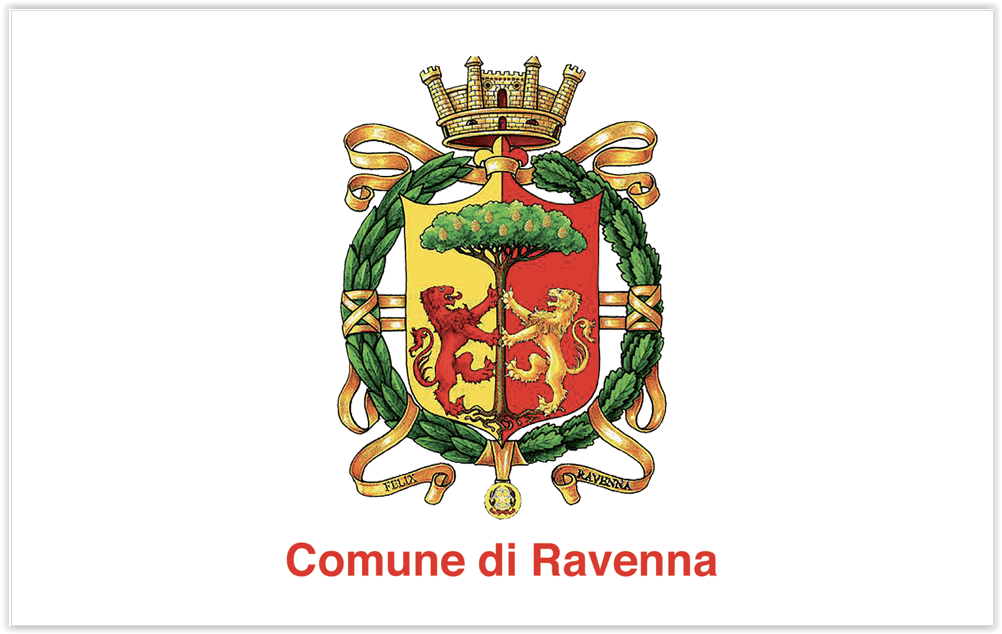 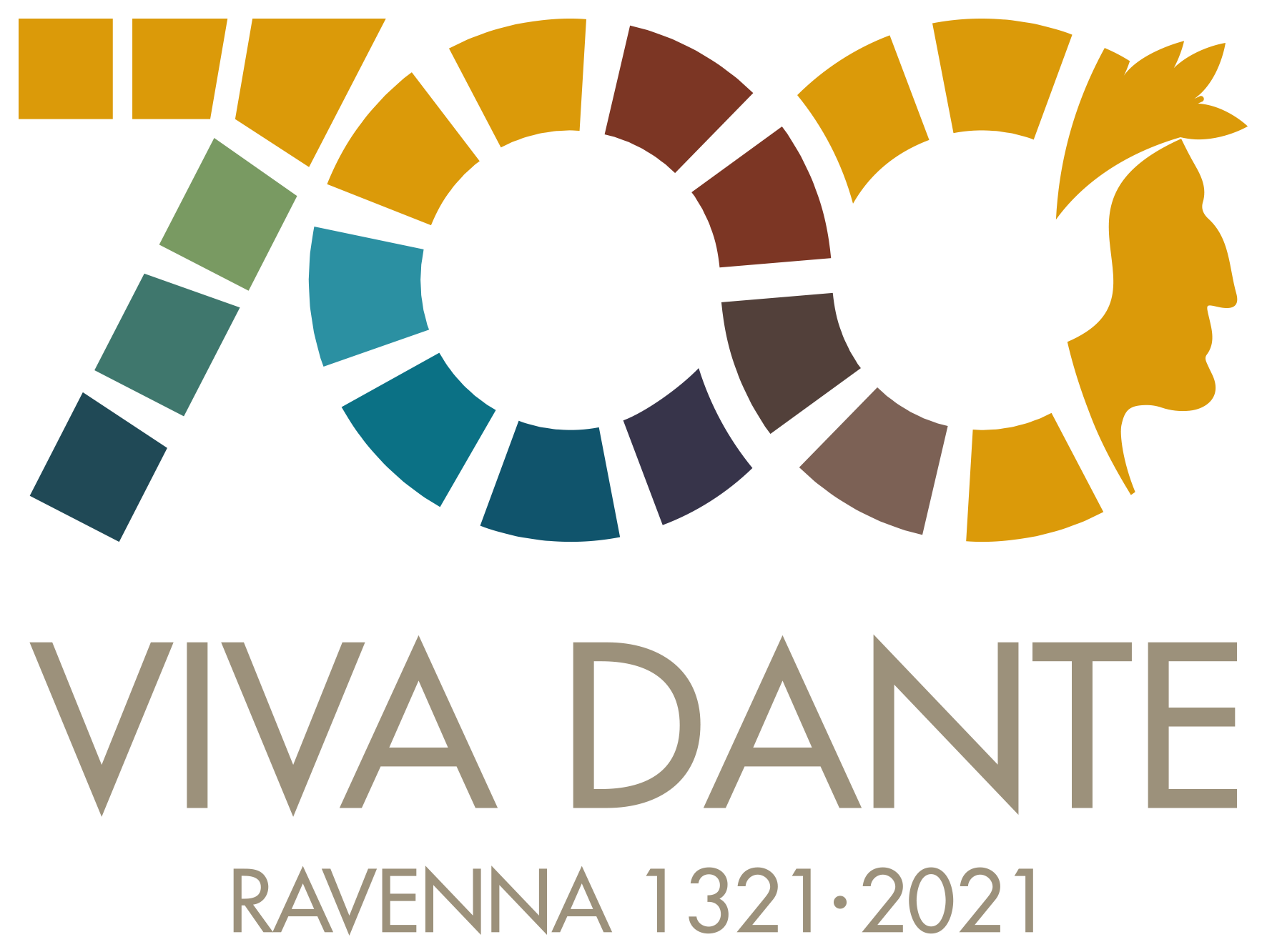 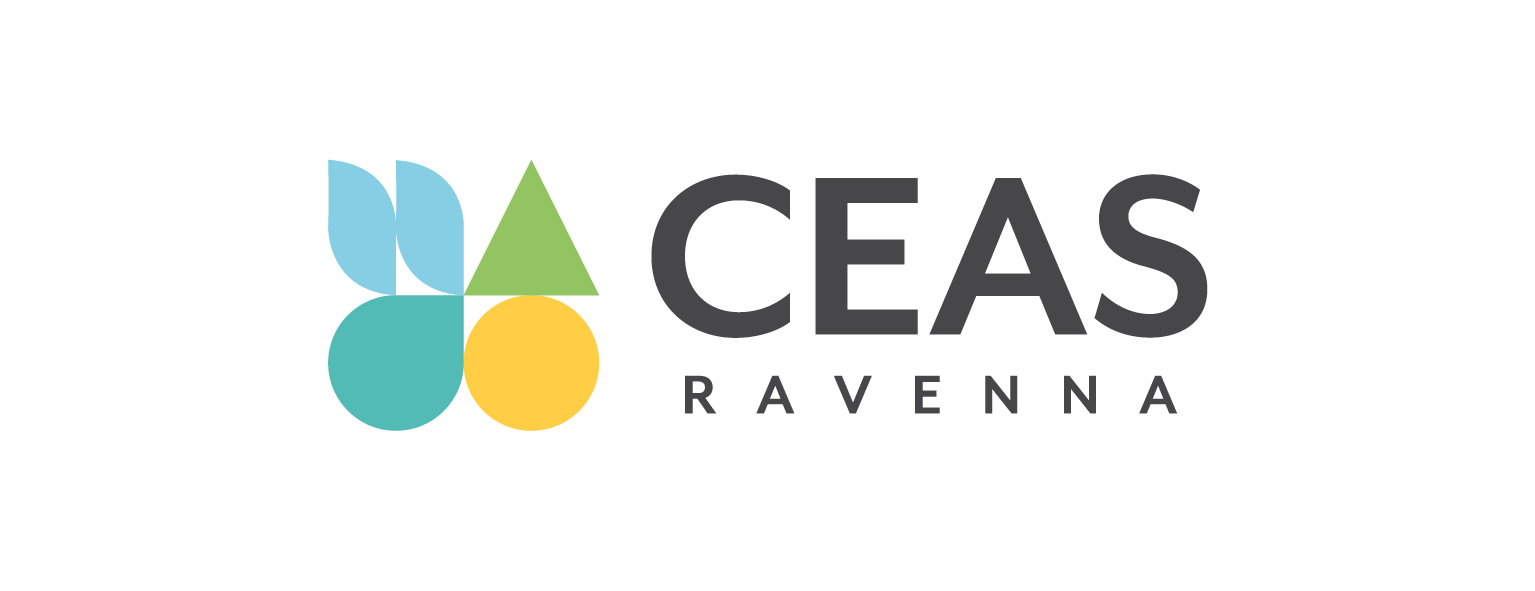 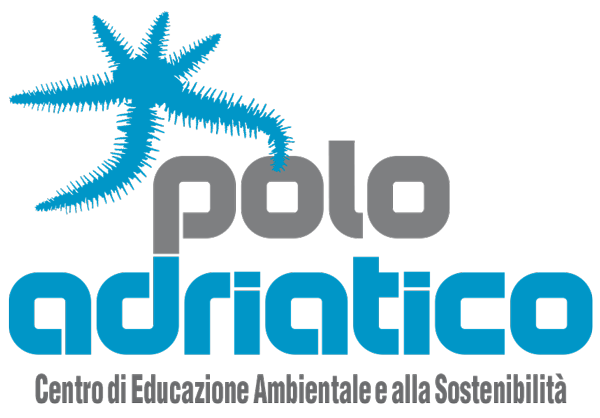 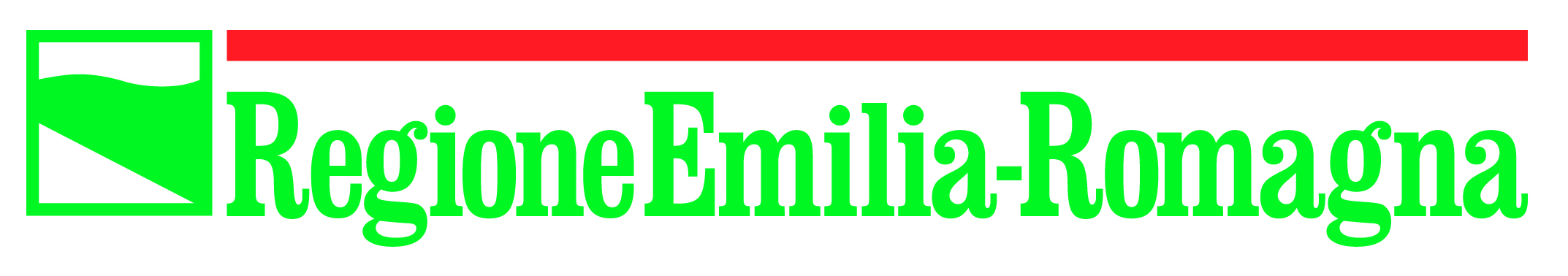 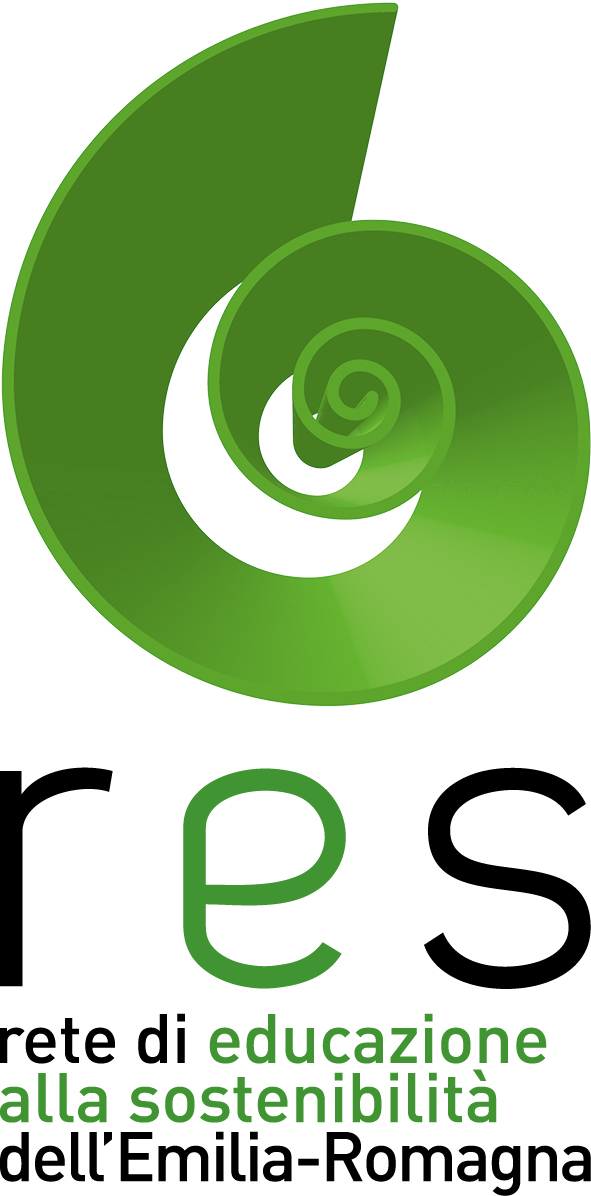 FORM DI PARTECIPAZIONE AL FORUM LOCALE AGENDA 2030 ONU RAVENNA 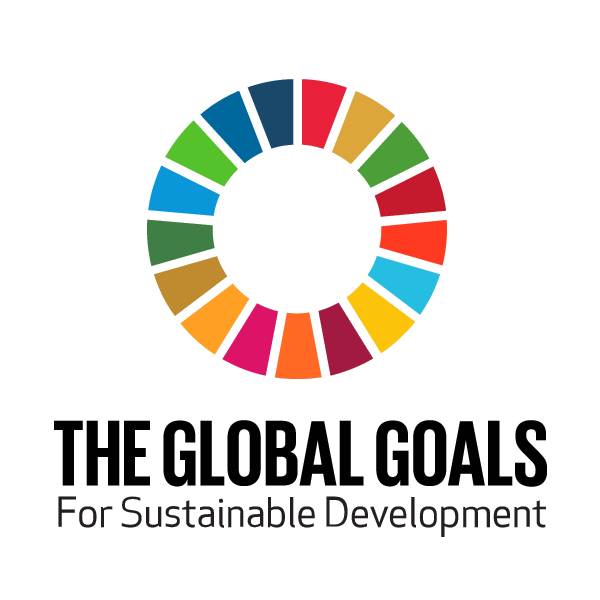 Cognome:__________________________________________________________Nome:_____________________________________________________________Email: ______________________________________Cellulare:____________________Qualifica/ruolo:________________________________________________________________Ente/Associazione/Società/attività ecc..:_____________________________________________Acconsento al trattamento dei dati personali ai sensi dell'art. 13 del Reg. 2016/679/UE. Per ulteriori informazioni, leggi l'informativa sulla privacy allegata alla mail di invito ad iscriversi al percorso partecipato.